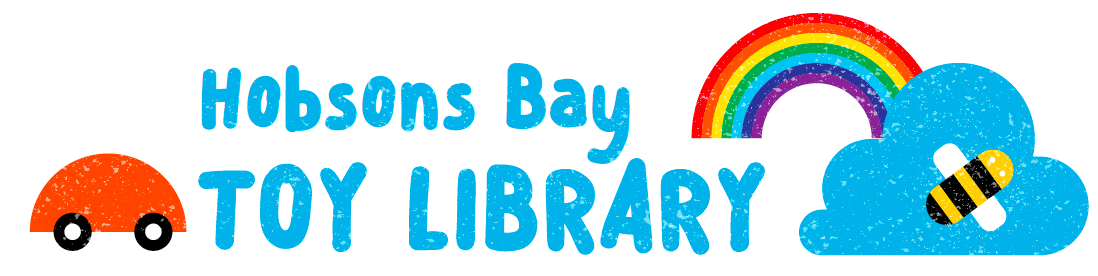 Hobsons Bay Toy Library51 Maddox RoadNewport VIC 3015ABN: 43 430 559 352www.hobsonsbaytoylibrary.org.auFind us on Facebook: www.fb.com/hobsonsbaytoylibraryFind us on Instagram: www.instagram.com/hobsonsbay_toy_libraryHOBSONS BAY TOY LIBRARY DONATION GUIDELINESHobsons Bay Toy Library is a non-profit community run organisation. We rely on sponsorship, volunteering, grants and donations to keep the toy library running so we are very grateful for your contributionWhat type of toys do we accept?Below are some donation guidelines to help us avoid waste and duplication. These guidelines are updated periodically to reflect our current collection needs. Please note: We are currently not accepting toys for children aged 3 months to 2 years as we have a surplus in this age range. As a rule of thumb, please only donate toys which you would be happy to give a friendWe will gladly accept pre-loved toys which meet the below requirements:All toys must be fully functional, clean and in good conditionToys must be complete with all partsToys that are easy to clean (i.e. no soft toys or teddies)Toys that are durable and robustWhere possible, toys with manuals if they require instructions to operateToys that we cannot accept include:Toys that are licensed e.g. Pepper Pig, PJ Masks, Paw Patrol etc.Remote control toysToys not suitable for children under the age of 6 yearsSoft toysToys that might be deemed hazardous for small childrenHow can you donate?Please send an email to us at hobsonsbaytoylibrary@gmail.com with a description and photo of the toy if possible and our coordinators will let you know if the donation is suitable